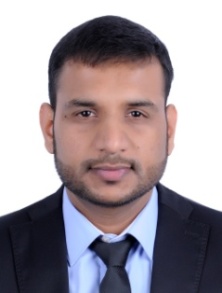 BijuBiju.348912@2freemail.com  PROFILE SUMMARYA result oriented and top performance professional with over 12 yearsof successin generating and executing innovative ideas to continually expand market shares for leading companies inUAE / INDIA dealing in FMCG Products.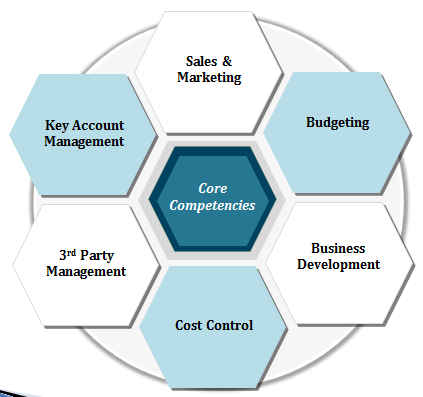 In – depth understanding of business processes and structured methodologies practiced in FMCG industry especially covering the length and breadth of UAE markets.Strategic implementation of turnaround strategies targeting revenue generation, market expansion and client acquisition and retention. A keen planner with proven abilities in devising strategies to augment business with multiple locations, streamline distribution networks, promote products for business excellence.Ability to influence, motivate and lead people - staff, prospects customers - through effective communication and personal interaction skills. Ability to support & sustain a positive work environment that fosters team performance with strong communication; relationship management skills.PROFESSIONAL EXPERIENCEBaqerMohebiEnterprise – 	FEB 2013 - Nov 2016(3 Yrs& 11 Months)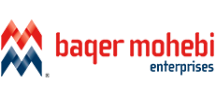 Territory Sales Supervisor	(Britannia&Nutro - Brand)	Abu Dhabi & Al AinManaging the total business of Abu Dhabi & Al Ain worth 22 MM Dhswith team compromises of 2 Key Account Executives, 4 Traditional Trade Executives, and 29 MerchandisersReporting to National Sales Manager - Dubai HQKey Highlights in BaqerMohebi EnterprisesGrowing at the rate of 5% OLY (2015 Vs 2016)Achieved 22% Growth in 2014 vs. 2015 against 15 % Brand growth.Increased the NUM DISTRIBUTION from 78% to 84% Increased the WTD DISTRIBUTION from 92% to 96 %Won incentive trip to Mumbai – India for BRITANNIA FILM FARE AWARD in the month of December 2015 for achieving 20% Growth OLY.Ensured timely achievement of all other KPI like LISTING, VISIBILITY Corrections, and Increasing SHARE OF SPACE etc.Role:Conducting strategic meetings and reviewing business with buyers & purchase managers of key retailers like Carrefour, EMKE Group, ADCOOP’s, KM Trading, Fresh N More Group, Fatima Group, Allam Group&Self – Service Outlets,Key Account BDA negotiations.Ensuring Weighted & Numerical distribution to expand the regime of product portfolios. Plan investments in top accounts & arrive at the right mix of Space hiring, Promotions Activations to maximize ROI.Drive team to achieve Category Growth, Effective Coverage of Core brands, and Attain Share of Shelf ahead of market share for a faster sales growth in each key account.  Organising weekly sales meeting with Sales Team for reviewing the on-going monthly Activities/ Achievements and plans for balance to go (BTG).Daily market visits to ensure the Distribution & Visibility levels executed by sales executive & merchandiser are in line with the company standards.Managing and driving the sales team to achieve optimum Share of Shelf within the outlet vs. competition and ensuring BRITANNIA, NUTRO & BAKERS PRIDE products are having MAX SOS in the category.Ensure the timely and effective implementation of the agreed category leadership display initiatives through the Head Office Agreements.Al Seer Trading LLC -			OCT-2010 to DEC-2012(2 Years & 2 Months)Key Account Executive			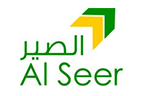 Abu Dhabi - UAE.Responsible for enhancing profitability, sales, and market share through the implementation of strategic and tactical sales plans for promoting the sales of FMCG BRANDS like MARICO-Parachute Hair Cream, Hair Oil, and Edible Oil, MODASH-Ceres Juice CAMALINO-Olive Oil, MEHRAN Rice, LIPOVITAN Energy Drink, WIPRO-Santoor Soaps, Talcum Powder & Hand wash. Territory of Abu Dhabi through Key Accounts – ADCOOP/ LULU / Carrefour/ KM Trading Group/Fathima Group / Spinneys&Allam Group.Reporting to Sales ManagerKey Highlights in Al SeerTradingGrowth Shown 22% OLY.(2011 vs2012)Holds the credit of consistently achieving the benchmarks on Visibility Improvements’ Display Corrections Listing, and Targets achievements etc.Have been appointed as champion for Carrefour, ADCOOP & KM Tradingto handle issues pertaining to sales operationsRole:Responsible in raising standards of sales and distribution in line with the senior management’s annual growth plan. Managing a team of 6Merchandisers.Drive the sales and distribution target for the set of assigned agenciesConducting strategic meeting and reviewing business with buyers, purchase managers of Key Retailers like ADCOOP, LULU, Carrefour, KM Trading, Fathima Group, Allam Group &Spinney’s.Negotiate with purchase managers on space, promotions, price increases and new listings etc.Ensure the availability of all SKU’s in all assigned outlets. Monitor availability of Stock at company warehouse. Manage the expiry, rotation and returns in the market.Follow up and ensure delivery of all orders by Logistics Team.Conducting weekly sales meeting withMerchandisers.Oversee the Merchandising activities to ensure the proper implementation of agency wise planogram and POS, stock rotations &expiry monitoring.Metro med llc (Dubai & NE)	June 2008 to Sept 2010(2 Years & 4 Months)	Trade Marketing Executive / TEAM LEADER–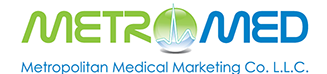 Dubai& NEResponsible for brands like (1) Kruger Impress Infant Milk / Impress Baby Tea(2) DimantSugar free (3) Robinson Wet Tissues (Hygiene Products) (4) Dentiplus Mouth Wash / Mouth Spray(5) Baby Sense: Baby Powder / Baby lotion / Hygienic Hand GelHandling: Dubai / Sharja / Ajman / UMQ & RAK Markets. Account of: Carrefour, Lulu, Al Manama, Al Maya, RAK National Market,Choitram&Madhina Group.Direct responsibility for achieving distribution target set and agreed with the Management.Managing and supervising the merchandisers and sales executivesPreparation of targets for the sales staff.Planning and forecasting the promotions for key Accounts.Coordinate with sales team by establishing sales territories, quotas and goals and monitor sales performance.Negotiate withKeycustomers on space, promotions, price increases and new listings.Drive business growth through maintaining good relationship with the purchase manager, floor manager and shelf boys.Skyrocketed new customer acquisition by adding new customer to the company’s list thereby accelerating the revenue growth & improved market position of the company.Parle Products Pvt ltd (Biscuits)	- July 2005 to June 2008(3 Years & 5 Months)	Territory Sales Officer - INDIA										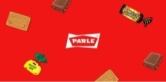 Responsible for primary and secondary volume achievements of eight distributors.Responsible for Sales forecasting & ensure that Distributors have adequate supplies of product and POS at all times.Infrastructure management and correction, with a special focus on outlets coverage to ensure high quality retail distribution. Ensure top class merchandising, through a team of merchandisers.To ensure availability of all range of products with desired depth at all time in all institutions and self-service outlets.To ensure best visibility of our company’s products packs in all Key Accounts & Self Service Outlets.Coca-Cola India			June – 2004 toJune 2005(1 Year)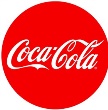 Interim Sales Executive				Achieving the ROUTE sales targets given by managers and check the progress vs. plan in frequent periods.Organize and control distributor staff (salesmen) to ensure that they are properly motivated and trained to meet all sales calls and they carry out their responsibilities at required standard.Develop all necessarily procedures and processes to ensure that the sales force operates efficiently and effectively and achieves all sales objectives.Monitor the performance of salesmen and take remedial action when necessary to ensure that sales targets are met.Monitor the sales performance of competitors to ensure that the company maintains and develops its competitive position. Academic Achievements:Master of Business Administration (MBA)	Bharathiyar University India (Pursuing)Advance Diploma in Sales & Marketing (ADSM)National Institute of Sales–NIS (New Delhi)Bachelor of Business Administration (BBA) Chennai University India - 2003Technical Skills:Proficient in the use of: MS-Office (Word /Advanced Excel (Pivot Table &V lookup) / PowerPoint)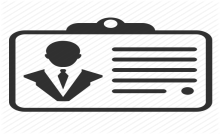 Nationality: 		Indian					Marital Status: 					MarriedDate of Birth: 						09-12-1981Languages: 						English / Hindi/ Malayalam / Tamil / TeluguPassport Validity: 					08/12/2020Driving licence: 					Having Valid UAE licence. 